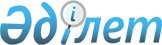 Об утверждении границ оценочных зон и поправочных коэффициентов к базовым ставкам платы за земельные участки города Кокшетау Акмолинской областиРешение Акмолинского областного маслихата от 26 сентября 2014 года № 5С-30-6. Зарегистрировано Департаментом юстиции Акмолинской области 4 ноября 2014 года № 4432.
      Примечание РЦПИ.
      В тексте документа сохранена пунктуация и орфография оригинала.
      В соответствии со статьями 10, 11 Земельного кодекса Республики Казахстан от 20 июня 2003 года, подпунктом 13) пунктом 1 статьи 6 Закона Республики Казахстан от 23 января 2001 года "О местном государственном управлении и самоуправлении в Республике Казахстан" Акмолинский областной маслихат РЕШИЛ:
      1. Утвердить границы оценочных зон и поправочные коэффициенты к базовым ставкам платы за земельные участки города Кокшетау Акмолинской области согласно приложению.
      2. Признать утратившим силу решение Акмолинского областного маслихата "Об утверждении схем зонирования земель города Кокшетау и поправочных коэффициентов" от 19 декабря 2002 года № C-22-6 (зарегистрировано в реестре государственной регистрации нормативных правовых актов № 1508, опубликовано в газетах "Арқа ажары" 4 марта 2003 года № 29 и "Акмолинская правда" 20 февраля 2003 года № 21).
      3. Настоящее решение вступает в силу со дня государственной регистрации в Департаменте юстиции Акмолинской области и вводится в действие со дня официального опубликования. Границы оценочных зон и поправочные коэффициенты к базовым ставкам платы за земельные участки города Кокшетау Акмолинской области
      Сноска. Приложение - в редакции решения Акмолинского областного маслихата от 11.04.2023 № 8С-2-5 (вводится в действие по истечении десяти календарных дней после дня его первого официального опубликования).
					© 2012. РГП на ПХВ «Институт законодательства и правовой информации Республики Казахстан» Министерства юстиции Республики Казахстан
				
      Председатель сессииАкмолинского областногомаслихата

Л.Багапова

      СекретарьАкмолинского областногомаслихата

Н.Дьячек
Приложение к решению
Акмолинского областного маслихата
от 26 сентября 2014 года
№ 5С-30-6
№
Номер зоны
Границы оценочных зон
Поправочные коэффициенты
1
-
Водоохранные зоны озера Копа и реки Кылшакты
2
2
I-1
Улица Е .Н. Ауельбекова до пересечения с улицей А. Пушкина, по улице А. Пушкина до пересечения с улицей Байкена Ашимова, по улице Байкена Ашимова до пересечения с улицей Талғата Бигелдинова, по улице Талғата Бигелдинова до пересечения с улицей Шокана Уалиханова, по улице Шокана Уалиханова до пересечения с улицей Жумабека Ташенова, по улице Жумабека Ташенова до пересечения с улицей Жамбыла Жабаева, по улице Жамбыла Жабаева до пересечения с улицей Ильяса Есенберлина, по улице Ильяса Есенберлина до пересечения с улицей Байкена Ашимова, по улице Байкена Ашимова до пересечения с улицей Н. Вавилова, по улице Н. Вавилова до пересечения с улицей Дзержинского.
2
3
II-1
Улица Жамбыла Жабаева до пересечения с улицей Ильяса Есенберлина, по улице Ильяса Есенберлина до пересечения с улицей Байкена Ашимова, по улице Байкена Ашимова до пересечения с улицей Сакена Сейфуллина, по улице Сакена Сейфуллина до пересечения с улицей Шокана Уалиханова, по улице Шокана Уалиханова до пересечения с улицей Кенесары Касымулы, по улице Кенесары Касымулы до пересечения с улицей Жамбыла Жабаева, по улице Жамбыла Жабаева до пересечения с улицей Н. Вавилова, по улице Н. Вавилова до пересечения с улицей Сырымбет, по улице Сырымбет до пересечения с улицей Кенесары Касымулы, по улице Кенесары Касымулы до пересечения с улицей Султана Баймагамбетова, по улице Султана Баймагамбетова до пересечения с улицей Женис, по улице Женис до пересечения с улицей Сарыжайлау, по улице Сарыжайлау до пересечения с улицей Алихана Бокейхана, по улице Алихана Бокейхана до пересечения с улицей Гвардейская, по улице Гвардейская до пересечения с улицей Шахмета Кусаинова, по улице Шахмета Кусаинова до пересечения с улицей Жумабека Ташенова, по улице Жумабека Ташенова до пересечения с улицей Жамбыла Жабаева.
1,9
4
II-2
Улица Жумабека Ташенова до пересечения с улицей Шокана Уалиханова, по улице Шокана Уалиханова до пересечения с улицей Шахмета Кусаинова, по улице Шахмета Кусаинова до пересечения с улицей Жумабека Ташенова.
1,95
5
II-3
Улица Н. Вавилова до водоохранной зоны озера Копа, по границе водоохранной зоны озера Копа вдоль автотрассы Кокшетау – Костанай до границы коммунального государственного учреждения "Учреждение лесного хозяйства "Букпа" Управления природных ресурсов и регулирования природопользования Акмолинской области", по границе коммунального государственного учреждения "Учреждение лесного хозяйства "Букпа" Управления природных ресурсов и регулирования природопользования Акмолинской области" до автотрассы Кокшетау - Зеренда, вдоль автотрассы Кокшетау – Зеренда до улицы Н. Вавилова.
1,65
6
II-4
Зона расположена по границе водоохранных зон озера Копа и реки Кылшакты, вдоль улицы Т. Сулейменова, включая микрорайоны Центральный и Васильковский.
1,95
7
III-1
Улица Кенесары Касымулы до пересечения с улицей Сырымбет, по улицам Сырымбет и Н. Вавилова до автотрассы Кокшетау – Зеренда, вдоль автотрассы Кокшетау – Зеренда, границы коммунального государственного учреждения "Учреждение лесного хозяйства "Букпа" Управления природных ресурсов и регулирования природопользования Акмолинской области" и объездной дороги до пересечения с улицами Кенесары Касымулы и Сырымбет.
1,55
8
III-2
Улица Кенесары Касымулы до пересечения с улицей Султана Баймагамбетова, по улице Султана Баймагамбетова до пересечения с улицей Женис, по улице Женис до пересечения с улицей Сарыжайлау, по улице Сарыжайлау до пересечения с улицей Алихана Бокейхана, по улице Алихана Бокейхана до пересечения с улицей Гвардейская, по улице Гвардейская до пересечения с улицами Шахмета Кусаинова и Биржана сала, по улице Биржана сала до пересечения с улицей Сулутобе, по улице Сулутобе до пересечения с проспектом Нұрсұлтан Назарбаев, по проспекту Нұрсұлтан Назарбаев до объездной дороги, вдоль объездной дороги до пересечения с улицей Кенесары Касымулы.
1,2
9
III-3
Улица Шахмета Кусаинова до пересечения с улицей Жумабека Ташенова, по улице Жумабека Ташенова до пересечения с объездной дорогой, вдоль объездной дороги до пересечения с проспектом Нұрсұлтан Назарбаев, по проспекту Нұрсұлтан Назарбаев до пересечения с улицей Сулутобе, по улице Сулутобе до пересечения с улицей Биржана сала, по улице Биржана сала до пересечения с улицей Шахмета Кусаинова
1,55
10
III-4
Улица Шокана Уалиханова до объездной дороги, вдоль объездной дороги до границы коммунального государственного учреждения "Учреждение лесного хозяйства "Букпа" Управления природных ресурсов и регулирования природопользования Акмолинской области", вдоль границы коммунального государственного учреждения "Учреждение лесного хозяйства "Букпа" Управления природных ресурсов и регулирования природопользования Акмолинской области" до пересечения с улицей Демещенко, по улице Демещенко до пересечения с улицей Шахмета Кусаинова, по улице Шахмета Кусаинова до пересечения с улицей Шокана Уалиханова.
1,35
11
III-5
Зона расположена между автодорогой Кокшетау - Красный Яр, садоводческого товарищества "Маяк", коммунальным государственным учреждением "Учреждение лесного хозяйства "Букпа" Управления природных ресурсов и регулирования природопользования Акмолинской области" и автодорогой Кокшетау – Костанай.
1,15
12
IV-1
Зона проходит вдоль границы железной дороги, по улице Л. Чайкиной до пересечения с улицей Кошевого, от улицы Кошевого до пересечения с улицей Никитина.
1,4
13
IV-2
Микрорайон Бирлик до границы коммунального государственного учреждения "Учреждение лесного хозяйства "Букпа" Управления природных ресурсов и регулирования природопользования Акмолинской области".
1,25
14
IV-3
Зона проходит вдоль объездной автодороги Кокшетау – Зеренда до границы коммунального государственного учреждения "Учреждение лесного хозяйства "Букпа" Управления природных ресурсов и регулирования природопользования Акмолинской области".
1,15
15
IV-4
В зону входит новый строящийся микрорайон Сарыарка.
1,55
16
IV-5
В зону входит подсобное хозяйство Галочья сопка.
0,8
17
IV-6
Зона проходит с запада вдоль водоохранной зоны реки Чаглинка, с юго-востока граничит с коммунальным государственным учреждением "Учреждение лесного хозяйства "Букпа" Управления природных ресурсов и регулирования природопользования Акмолинской области", с северо-востока граничит с садоводческим хозяйством "Маяк" и 11 зоной.
0,8
18
I-П
Зона проходит по улице Талғата Бигелдинова до пересечения с улицей Байкена Ашимова, по улице Байкена Ашимова до пересечения с улицей А. Пушкина, по улице А. Пушкина до пересечения с улицей Е. Н. Ауельбекова, по улице Е. Н. Ауельбекова до пересечения с улицей Ыбырая Алтынсарина, до границы водоохранной зоны реки Кылшакты, от границы акционерного общества "Агромашхолдинг KZ" до пересечения с улицей Шокана Уалиханова, по улице Шокана Уалиханова до пересечения с улицей Талғата Бигелдинова.
1,65
19
II-П
В зону входят районы рынка "Жеке батыр", гаражей и казахского педогогического колледжа.
1,55
20
III-П
Зона проходит с юга вдоль водоохранной зоны реки Кылшакты, с запада по улице Т. Сулейменова до границы города, с востока от границы города вдоль железной дороги.
1,55
21
IV-П
Зона проходит с северо-запада вдоль железной дороги, граничит с 12 зоной, с востока граничит с 13 зоной, коммунальным государственным учреждением "Учреждение лесного хозяйства "Букпа" Управления природных ресурсов и регулирования природопользования Акмолинской области", с юга проходит вдоль водоохранной зоны реки Кылшакты.
1,55
22
-
Зона, входящая в территорию железной дороги
1,65
23
-
Поселок Станционный
1,95
24
-
Село Красный Яр Красноярского сельского округа за исключением водоохранной зоны реки Чаглинка.
1,95
25
-
Зона, входящая в территорию водоохраной зоны реки Чаглинка Красноярского сельского округа, в том числе территория бывшего поселка Чайкино
2
26
-
Село Кызыл Жулдыз Красноярского сельского округа
0,9